Додаток № 4до Тимчасового порядку здійснення контролю за переміщенням осіб через лінію зіткнення у межах Донецької та Луганської областей (зразок)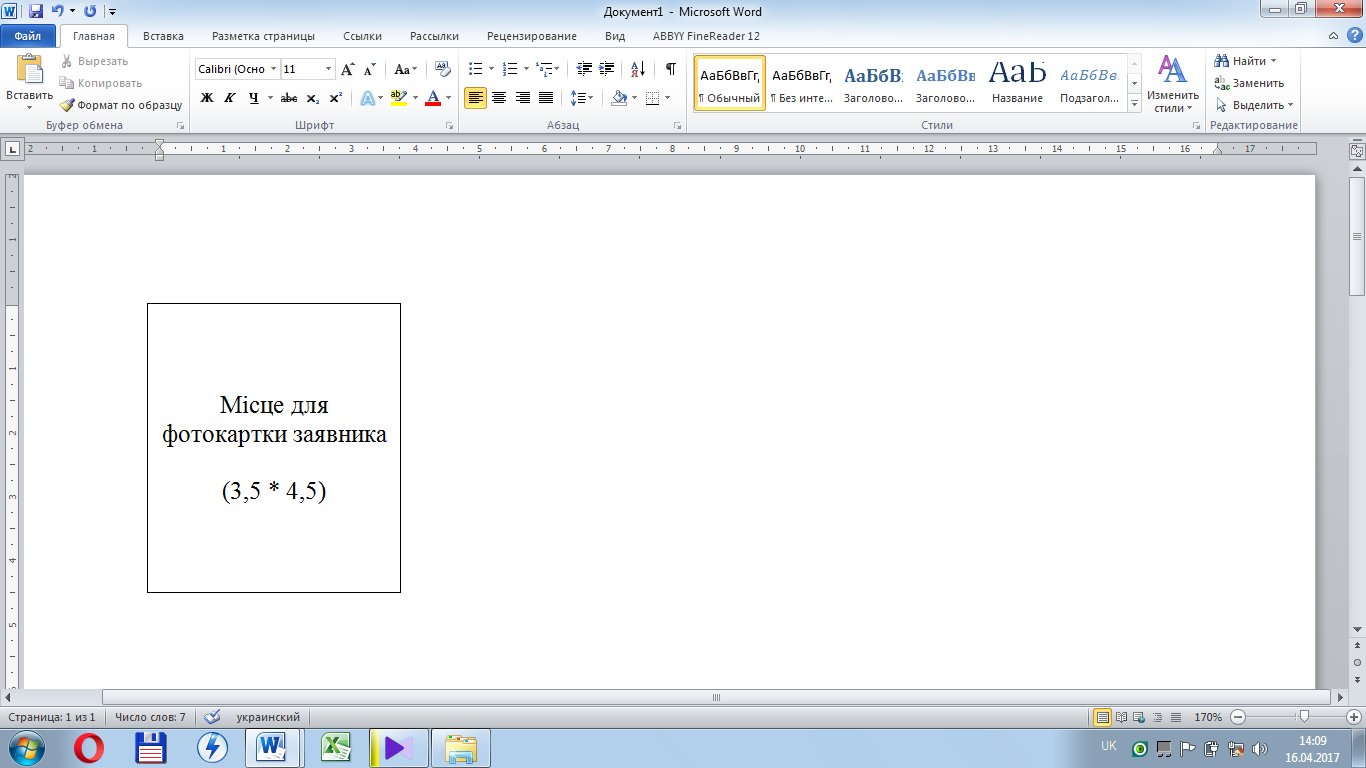 __________________________________(найменування територіального__________________________________підрозділу ДМС)М.П.№ ______________________________               (дата)ДОВІДКАпро подання документів для подальшого оформлення і отримання паспорта громадянина України, що засвідчує зазначені факти та с обставиною, яка враховується при переміщенні осіб через лінію зіткненняВиданаПрізвище____________________________________________________________________Ім’я ________________________________________________________________________По батькові __________________________________________________________________Дата народження _____________________________________________________________Місце народження ____________________________________________________________Місце проживання/перебування _________________________________________________                                                   _________________________________________________________                                                                               (область)_____________________________________________________________________________________________________    				 (район/місто) _____________________________________________________________________________________________________    				 (селище/село) _____________________________________________________________________________________________________    				 (вулиця) _____________________________________________________________________________________________________    				 (будинок №, корпус №, квартира №про те, що він (вона) звернувся (лася) із заявою про оформлення паспорта громадянина України.Довідка засвідчує факт подання документів для подальшого оформлення паспорта громадянина України.Довідка засвідчує факт подання документів для подальшого оформлення і отримання паспорта громадянина України та є обставиною, яка враховується при переміщенні	осіб через лінію зіткнення в межах __________________________________________________ області.                                                                                                  (Луганської/Донецької)Довідка дійсна до	Посадова особа територіальногопідрозділу ДМС                            М.П. ___________	                            _________________                                                                                                                   (підпис)                                                                           (прізвище, ініціали)